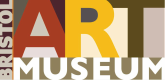 Name:  ___________________________________________	Date: ___________________________Email: ____________________________________________	Home Phone: _____________________Cell Phone: ________________________________________Address:  _____________________________________________________________________________   Street:  _______________________________________________________________________   City: ______________________________________	Zip: _____________________________	Please reserve _____ tickets to Art in the Garden. Enclosed is my check in the amount of $___________